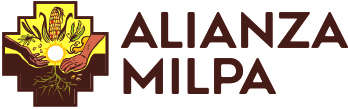 FORMULARIO DE SOLICITUD DE APOYO A PROYECTOSA - INFORMACIÓN DEL PUEBLO, COMUNIDAD, ORGANIZACIÓN O MOVIMIENTO INDÍGENANombre del pueblo, comunidad, organización o movimiento indígena: ______________________________________________________________________________Nombre del patrocinador fiscal, si aplica:______________________________________________________________________________Misión del pueblo, comunidad, organización o movimiento indígena:______________________________________________________________________________Año en que se fundó el pueblo, comunidad, organización o movimiento indígena y nombre del (los) fundador(es):______________________________________________________________________________Nombre y título de la organización: ______________________________________________________________________________Dirección postal: ______________________________________________________________________________Ciudad: 					______________________________________________________________________________Estado/Provincia/Región/Departamento/Territorio y Pueblo Indígena: 	______________________________________________________________________________Código postal: 			País: ______________________________________________________________________________Teléfono:		                                              Fax:	______________________________________________________________________________Correo electrónico: 			______________________________________________________________________________Usuario en skype:		______________________________________________________________________________URL del sitio web: ______________________________________________________________________________¿Qué puestos tienen las personas Indígenas en el liderazgo del pueblo, comunidad, organización o movimiento indígena (nombre, título, y afiliación Indígena)?______________________________________________________________________________¿Cuántas personas integran la organización?______________________________________________________________________________¿Alguna vez ha solicitado fondos de Alianza Milpa?	___ Sí   ___ No¿Alguna vez ha aplicado para recibir financiamiento de otro donante?	___ Si   ___ No¿Ha aplicado con otro donante para recibir fondos para este proyecto? 	___ Sí   ___ NoSi es así, por favor enumere a los donantes y las cantidades:____________________________________________________________________________________________________________________________________________________________B - INFORMACIÓN DEL PROYECTO:
¿A qué comunidades Indígenas o grupos beneficiará su proyecto?______________________________________________________________________________Título del proyecto:______________________________________________________________________________Presupuesto total del proyecto: $ __________________________ Monto requerido de Alianza Milpa *: $ _____________________* Mostrar el monto del presupuesto en dólares de Estados Unidos: Vaya a www.xe.com para convertir su moneda a dólares.Fecha esperada para iniciar el proyecto: _____________________ Duración esperada del proyecto:	___________________________IMPORTANTE: Alianza Milpa necesita cuatro semanas para procesar su aplicación.C – POR FAVOR RESPONDA LAS SIGUIENTES PREGUNTAS EN OTRA HOJA:¿Cómo surgió la organización comunitaria, movimiento o comunidad indígena a la que pertenece?¿Cuál es la situación actual?Comparta con nosotros qué quieren hacer, señalando cuáles son su objetivos principales y por qué es importante hacerlo?¿Trabaja su pueblo, comunidad, organización o movimiento indígena con alguna ONG u otros aliados externos?Explíquenos de qué manera están planificando el trabajo necesario para asegurar que lograrán los objetivos que se han propuesto. Integre su plan de actividades.¿Qué requieren para lograr el proyecto y cómo utilizarán los fondos? Integre su presupuesto, incluyendo dos cotizaciones por producto requerido.Díganos cómo piensan evaluar el éxito del proyecto a nivel comunitario.D – DOCUMENTOS ADJUNTOSPor favor, en caso de tenerlos, adjunte a su proyecto copia de los siguientes documentos:Estatutos, Artículos de Incorporación, Constitución u otro documento organizativo equivalente y/o carta compromiso del grupo de trabajo.Presupuesto del proyecto y cotizaciones.Nombres y títulos de la Junta Directiva  y nombres de las personas encargadas del proyecto, incluyendo copia de las identificaciones oficiales correspondientes.Copia del Acuerdo escrito y firmado con el patrocinador fiscal, si corresponde.Para el caso de pueblos, comunidades y movimientos indígenas: Copia del Acuerdo y/o Convenio firmado por la persona titular de la cuenta bancaria asentando compromiso explícito de recibir y entregar los fondos a beneficio exclusivo del proyecto. Carta de aval comunitario del proyecto firmada por: autoridad, representante comunitario, acuerdo de asamblea y/o su equivalente.Carta de aval firmada por organizaciones con las que se tengan alianzas o redes de trabajo establecidas.Ante cualquier consulta, no dude en contactarnos:alianzamilpa@gmail.com 